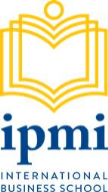 CONCLUSIONFINAL EXAM PRESENTATION OF THESIS _____________________________________________________________________________________We the undersigned confirmed that on this day, Friday, December 2, 2022 we have conducted the final exam presentation of Thesis:Thesis Title: The Effect of Service Quality, Product Quality, Innovation towards Customer Satisfaction and Advocacy for SMEs Baby shop Business in Jabodetabek.After reviewing during the Final Presentation in front of Examiner, we conclude that this Thesis Final Presentation is: *)     (  V  )    PASS	.          (    ) NOT PASS.Note: *) please tick (V). Jakarta, Friday, December 2, 2022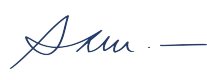 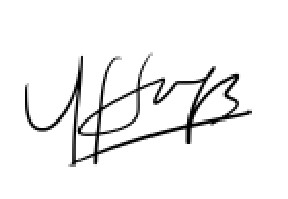 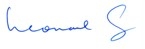 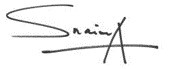 21221003Maria Novena MulyadiDr. Samuel PD AnantadjayaChairperson of Board ExaminerIr. Yulita Fairina Susanti, M.Sc, Ph.DMentor 1Assoc Prof Dr Leonnard Ong, S.E, M.Com, CDM Mentor 2Sidrotun Naim, M.P.A., Ph.DExaminer